WICKLOW ASSOCIATION MINUTES OF MEETING 5TH JUNE 1990Meeting opened at 9.30 p.m.Committee	wish	to send John and Lill a bouquet	of	flowers preferably red roses for the opening of his Cafe in Ireland. Mary	Stynes		will arrange same.	Also,	at some time		in		the future	to		buy him a cut glass ornament or something to	that effect.Frank Hynes and Blaze Tracy have said they are coming over to the Irish Festival.Secretary meeting Festival.to contact Ned and Lill to let them know we have	a on	Wednesday	20th	June	to	finalise	things	forMary Stynes to get the shopping at Cash and Carry. We are just concentrating on Irish coffee this year.Meeting closed at 10.50 p.m.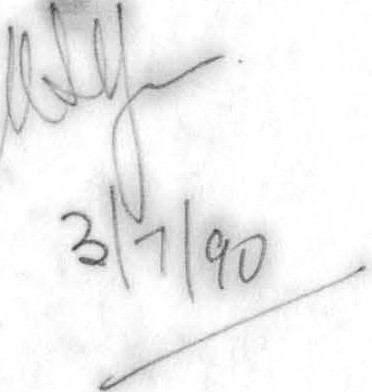 